CRU DE BOCAS DEL TORO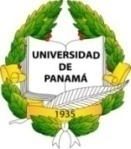 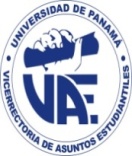 COORDINACIÓN DE SERVICIO SOCIALCONTROL DE REQUISITOS PARA PRESENTAR EL DOCUMENTO DEL PROYECTO DE SERVICIO SOCIALEN FORMA IMPRESA (encuadernada o engargolada) Y DIGITAL (CD, Usb O correo: servicio.socialcrubo@up.ac.pa)Recibido por: ___________________________________   Fecha: __________________NOTA PARA INSCRIBIR EL PROYECTO DE SERVICIO SOCIAL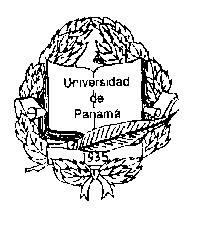 15 de junio de 2018.DOCTORA ROSA DEL C. VILLARCOORDINADORASERVICIO SOCIAL-CRUBOE.		S.		D.Respetada profesora:Atendiendo los requisitos para inscribir el proyecto de servicio social y lograr así la asignación del código de identificación o registro para dar inicio, se hace formal entrega del documento en dos formatos: 1. Impreso y 2. Digital.  Ambos se presentan en letra de tamaño 12, en el programa informático Microsoft Word  orientado al procesamiento de textos.El título del proyecto es: “___________________________________________________________________________________________________________”/Profa. Villar, al proyecto de las 120 horas se han inscrito un total de: ___ _  (y letras), estudiantes de la Sede o anexo de _________; Facultad: _______, carrera de Licenciatura en: ________________________, Área Temática(s):____________.  Y el mismo está diseñado para ________ ( ) AÑOS y se desarrollará en el distrito de ________________, corregimiento ________________. El mismo tiene previsto iniciar el ________________ y finalizar el _______________________.En espera de la aprobación del proyecto para que continúe el trámite de asignación del CÓDIGO DE INSCRIPCIÓN y dar inicio, quedo de Usted, atentamente;cc. Mgter. Coordinador de Facultad _______PRESENTACIÓN DEL CONTENIDO DEL PROYECTO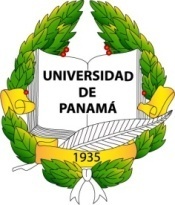 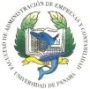 UNIVERSIDAD DE PANAMÁ
  CRU BOCAS DEL TORO
FACULTAD __________________________
SEDE _________________TÍTULO DEL PROYECTO
“___________________________________________________________________________________________________________________________________________________________________________________________________”.ÁREA TEMÁTICA:__________________2018Sección inicial cuyo propósito principal es brindar una idea sobre el contenido a presentar, contextualizar el proyecto. Se describe el alcance del proyecto, y se da una breve explicación o resumen del mismo.Descripción que permita la comprensión global e incluya los aspectos relevantes en los que se fundamenta. (Identifica el por qué se lleva a cabo el conjunto de actividades que lo forman).Lista y descripción de las capacidades aplicativas a desarrollar.  Evidencia el fin al que se desea llegar o la meta que se pretende lograr.  Un objetivo es la expresión clara y precisa de las metas que se pretenden alcanzar por medio de la acción en campo.Generales:es aquel que se centra en un aspecto global del proyecto. En este sentido, es el propósito fundamental del proyecto y donde se expone el resultado final que se pretende alcanzar con el trabajo. Y debe responder a una paraEspecíficosson aquellos que se plantean en función de aspectos más concretos o precisos del proyecto, derivados, por lo tanto, de los objetivos generales.Resumen del proyecto, describiendo el contenido aplicativo de la temática, en base a la reglamentación vigente, beneficiarios otros.Periodo, horizonte de tiempo en el que se materializa la experiencia, se le da seguimiento y se miden resultados. Lista y descripción de medidas cualitativas y cuantitativas mínimas a lograr en un determinado periodo en base a los objetivos y estrategias.**Lista y descripción de procesos, tareas necesarias para desarrollar y lograr los objetivos y estrategias del proyecto en un determinado periodo.Las actividades prácticas  a realizar son las siguientes:AbcdefghijklmnñopqrstuvwxyzAbcdefghijklmnñopqrstuvwxyzMatriz que resume la secuencia y duración de los procesos, actividades, tareas necesariasEl presupuesto estimado consta de ** para desarrollar el proyecto en base a os objetivos en un determinado periodo, considerando los recursos.O Calendario/Cronograma por Actividades para completar 120 horasN°CONTENIDOSIDESCRIPCIÓNREQUISITOS PRELIMINARESREQUISITOS PRELIMINARESSeguro activadoRecibo de matrículaCertificación de InducciónCréditos para verificar índice1Nota de entregaSe hace constar la entrega del proyecto para su inscripción.2Formulario De Inscripción Del Proyecto por Primera vez.Incluye el llenado de la información requerida para presentar el documento: a) Del Proyecto - b) Del Tutor/ra y - c) De los estudiantes (presentar créditos actualizados para verificar el índice académico).3Presentación en dos formatos: 1. impreso y 2. Digital.  Incluye la hoja de presentación del proyecto con datos generales para presentar el proyecto: Universidad, Facultad, Carrera, anexo, Título, área temática y año. Además de la presentación de la introducción, justificación, objetivos, descripción del proyecto, duración de la experiencia, resultados e indicadores, actividades, beneficiarios, insumos y cronograma de actividades. Se explican a continuación:3.1IntroducciónSección inicial cuyo propósito principal es brindar una idea sobre el contenido a presentar, contextualizar el proyecto. Se describe el alcance del proyecto, y se da una breve explicación o resumen del mismo.3.2JustificaciónDescripción que permita la comprensión global e incluya los aspectos relevantes en los que se fundamenta. (Identifica el por qué se lleva a cabo el conjunto de actividades que lo forman).3.3ObjetivosLista y descripción de las capacidades aplicativas a desarrollar3.4Descripción del proyectoResumen del proyecto, describiendo el contenido aplicativo de la temática, en base a la reglamentación vigente, beneficiarios otros.3.5Duración de la experienciaPeriodo, horizonte de tiempo en el que se materializa la experiencia, se le da seguimiento y se miden resultados.3.6Resultados e indicadoresLista y descripción de medidas cualitativas y cuantitativas mínimas a lograr en un determinado periodo en base a los objetivos y estrategias.3.7ActividadesLista y descripción de procesos, tareas necesarias para desarrollar y lograr los objetivos y estrategias del proyecto en un determinado periodo.3.8BeneficiariosGrupo de personas y comunidades beneficiadas con el proyecto.3.9InsumosLista y descripción de materiales, equipos, personas y cualquier otro recurso necesario para desarrollar las actividades y lograr los objetivos del proyecto en un determinado periodo.3.10Calendario/cronograma de actividadesMatriz que resume la secuencia y duración de los procesos, actividades, tareas necesarias para desarrollar el proyecto en base a os objetivos en un determinado periodo, considerando los recursos.MGTER. Tutor/ra del Servicio SocialC.I.P: 1-234-5678E-MAIL: @hotmail.comABCDF ABCDERepresentante EstudiantilC.IP. 1-234-5678Correo electrónico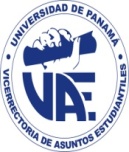 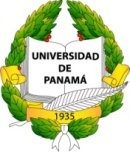 FORMULARIO PARA SOLICITAR EL REGISTRO DEL PROYECTO DE SERVICIO SOCIAL EN EL SISTEMAFORMULARIO PARA SOLICITAR EL REGISTRO DEL PROYECTO DE SERVICIO SOCIAL EN EL SISTEMAFORMULARIO PARA SOLICITAR EL REGISTRO DEL PROYECTO DE SERVICIO SOCIAL EN EL SISTEMAFORMULARIO PARA SOLICITAR EL REGISTRO DEL PROYECTO DE SERVICIO SOCIAL EN EL SISTEMAFORMULARIO PARA SOLICITAR EL REGISTRO DEL PROYECTO DE SERVICIO SOCIAL EN EL SISTEMAFORMULARIO PARA SOLICITAR EL REGISTRO DEL PROYECTO DE SERVICIO SOCIAL EN EL SISTEMAFORMULARIO PARA SOLICITAR EL REGISTRO DEL PROYECTO DE SERVICIO SOCIAL EN EL SISTEMAFORMULARIO PARA SOLICITAR EL REGISTRO DEL PROYECTO DE SERVICIO SOCIAL EN EL SISTEMAFORMULARIO PARA SOLICITAR EL REGISTRO DEL PROYECTO DE SERVICIO SOCIAL EN EL SISTEMACRU DE BOCAS DEL TORO - COORDINACIÓN DE SERVICIO SOCIALCRU DE BOCAS DEL TORO - COORDINACIÓN DE SERVICIO SOCIALCRU DE BOCAS DEL TORO - COORDINACIÓN DE SERVICIO SOCIALCRU DE BOCAS DEL TORO - COORDINACIÓN DE SERVICIO SOCIALCRU DE BOCAS DEL TORO - COORDINACIÓN DE SERVICIO SOCIALCRU DE BOCAS DEL TORO - COORDINACIÓN DE SERVICIO SOCIALCRU DE BOCAS DEL TORO - COORDINACIÓN DE SERVICIO SOCIALCRU DE BOCAS DEL TORO - COORDINACIÓN DE SERVICIO SOCIALCRU DE BOCAS DEL TORO - COORDINACIÓN DE SERVICIO SOCIALCRU DE BOCAS DEL TORO - COORDINACIÓN DE SERVICIO SOCIALDEL PROYECTODEL PROYECTODEL PROYECTODEL PROYECTODEL PROYECTODEL PROYECTODEL PROYECTODEL PROYECTODEL PROYECTODEL PROYECTO1TÍTULO DEL PROYECTO““““““““2ÁREA TEMÁTICA3LUGAR DONDE SE REALIZADistrito:Distrito:Distrito:Distrito:Distrito:Distrito:Distrito:Distrito:3LUGAR DONDE SE REALIZACorregimiento:Corregimiento:Corregimiento:Corregimiento:Corregimiento:Corregimiento:Corregimiento:Corregimiento:3LUGAR DONDE SE REALIZAComunidad:Comunidad:Comunidad:Comunidad:Comunidad:Comunidad:Comunidad:Comunidad:4DURACIÓN5FECHA DE INICIO6FECHA DE CULMINACIÓN7FECHA QUE ENTREGA LA SOLICITUDDEL TUTOR/RADEL TUTOR/RADEL TUTOR/RADEL TUTOR/RADEL TUTOR/RADEL TUTOR/RADEL TUTOR/RADEL TUTOR/RADEL TUTOR/RADEL TUTOR/RA8NOMBRE DEL DOCENTE9CÉDULA10CELULAR11CORREODEL GRUPO DE ESTUDIANTESDEL GRUPO DE ESTUDIANTESDEL GRUPO DE ESTUDIANTESDEL GRUPO DE ESTUDIANTESDEL GRUPO DE ESTUDIANTESDEL GRUPO DE ESTUDIANTESDEL GRUPO DE ESTUDIANTESDEL GRUPO DE ESTUDIANTESDEL GRUPO DE ESTUDIANTESDEL GRUPO DE ESTUDIANTES12SEDE DEL CRU DONDE ESTUDIASEDE DEL CRUBOSEDE DEL CRUBOANEXOSANEXOSANEXOSANEXOSANEXOSANEXOS12SEDE DEL CRU DONDE ESTUDIAF-13F-15CH-GIslaKankintúLas TablasKusapínKusapín13CÓDIGO DE SEDE080821232425494913MARQUE CON X14FACULTAD15CÓDIGO DE FACULTAD16ESCUELA17CÓDIGO DE ESCUELA18CARRERA19CÓDIGO DE CARRERA20SE ANEXA LISTA DE ESTUDIANTE DEL PROYECTO CON:NOMBRE - NÚMERO DE CÉDULA - INDICE ACADÉMICO - ÚLTIMO AÑO QUE CURSASE ANEXA LISTA DE ESTUDIANTE DEL PROYECTO CON:NOMBRE - NÚMERO DE CÉDULA - INDICE ACADÉMICO - ÚLTIMO AÑO QUE CURSASE ANEXA LISTA DE ESTUDIANTE DEL PROYECTO CON:NOMBRE - NÚMERO DE CÉDULA - INDICE ACADÉMICO - ÚLTIMO AÑO QUE CURSASE ANEXA LISTA DE ESTUDIANTE DEL PROYECTO CON:NOMBRE - NÚMERO DE CÉDULA - INDICE ACADÉMICO - ÚLTIMO AÑO QUE CURSASE ANEXA LISTA DE ESTUDIANTE DEL PROYECTO CON:NOMBRE - NÚMERO DE CÉDULA - INDICE ACADÉMICO - ÚLTIMO AÑO QUE CURSASE ANEXA LISTA DE ESTUDIANTE DEL PROYECTO CON:NOMBRE - NÚMERO DE CÉDULA - INDICE ACADÉMICO - ÚLTIMO AÑO QUE CURSASE ANEXA LISTA DE ESTUDIANTE DEL PROYECTO CON:NOMBRE - NÚMERO DE CÉDULA - INDICE ACADÉMICO - ÚLTIMO AÑO QUE CURSASE ANEXA LISTA DE ESTUDIANTE DEL PROYECTO CON:NOMBRE - NÚMERO DE CÉDULA - INDICE ACADÉMICO - ÚLTIMO AÑO QUE CURSASE ANEXA LISTA DE ESTUDIANTE DEL PROYECTO CON:NOMBRE - NÚMERO DE CÉDULA - INDICE ACADÉMICO - ÚLTIMO AÑO QUE CURSA20. LISTA DE ESTUDIANTES DEL PROYECTO (POR APELLIDO Y EN ORDEN ALFABÉTICO)20. LISTA DE ESTUDIANTES DEL PROYECTO (POR APELLIDO Y EN ORDEN ALFABÉTICO)20. LISTA DE ESTUDIANTES DEL PROYECTO (POR APELLIDO Y EN ORDEN ALFABÉTICO)20. LISTA DE ESTUDIANTES DEL PROYECTO (POR APELLIDO Y EN ORDEN ALFABÉTICO)20. LISTA DE ESTUDIANTES DEL PROYECTO (POR APELLIDO Y EN ORDEN ALFABÉTICO)20. LISTA DE ESTUDIANTES DEL PROYECTO (POR APELLIDO Y EN ORDEN ALFABÉTICO)20. LISTA DE ESTUDIANTES DEL PROYECTO (POR APELLIDO Y EN ORDEN ALFABÉTICO)20. LISTA DE ESTUDIANTES DEL PROYECTO (POR APELLIDO Y EN ORDEN ALFABÉTICO)20. LISTA DE ESTUDIANTES DEL PROYECTO (POR APELLIDO Y EN ORDEN ALFABÉTICO)20. LISTA DE ESTUDIANTES DEL PROYECTO (POR APELLIDO Y EN ORDEN ALFABÉTICO)20. LISTA DE ESTUDIANTES DEL PROYECTO (POR APELLIDO Y EN ORDEN ALFABÉTICO)20. LISTA DE ESTUDIANTES DEL PROYECTO (POR APELLIDO Y EN ORDEN ALFABÉTICO)20. LISTA DE ESTUDIANTES DEL PROYECTO (POR APELLIDO Y EN ORDEN ALFABÉTICO)20. LISTA DE ESTUDIANTES DEL PROYECTO (POR APELLIDO Y EN ORDEN ALFABÉTICO)20. LISTA DE ESTUDIANTES DEL PROYECTO (POR APELLIDO Y EN ORDEN ALFABÉTICO)TÍTULO DEL PROYECTO:“_______________________________________________________________________________________________________________________________________________________________________________________________________”.TÍTULO DEL PROYECTO:“_______________________________________________________________________________________________________________________________________________________________________________________________________”.TÍTULO DEL PROYECTO:“_______________________________________________________________________________________________________________________________________________________________________________________________________”.TÍTULO DEL PROYECTO:“_______________________________________________________________________________________________________________________________________________________________________________________________________”.TÍTULO DEL PROYECTO:“_______________________________________________________________________________________________________________________________________________________________________________________________________”.TÍTULO DEL PROYECTO:“_______________________________________________________________________________________________________________________________________________________________________________________________________”.TÍTULO DEL PROYECTO:“_______________________________________________________________________________________________________________________________________________________________________________________________________”.TÍTULO DEL PROYECTO:“_______________________________________________________________________________________________________________________________________________________________________________________________________”.TÍTULO DEL PROYECTO:“_______________________________________________________________________________________________________________________________________________________________________________________________________”.TÍTULO DEL PROYECTO:“_______________________________________________________________________________________________________________________________________________________________________________________________________”.TÍTULO DEL PROYECTO:“_______________________________________________________________________________________________________________________________________________________________________________________________________”.TÍTULO DEL PROYECTO:“_______________________________________________________________________________________________________________________________________________________________________________________________________”.TÍTULO DEL PROYECTO:“_______________________________________________________________________________________________________________________________________________________________________________________________________”.TÍTULO DEL PROYECTO:“_______________________________________________________________________________________________________________________________________________________________________________________________________”.TÍTULO DEL PROYECTO:“_______________________________________________________________________________________________________________________________________________________________________________________________________”.N°APELLIDONOMBRECÉDULASEXOSEXOINDICE ACADÉMICO MAYOR A 1.00Copia del Recibo de MatrículaSeguro ActivoSeminario de InducciónÚLTIMO AÑO QUE CURSAFECHA PROBABLE DE GRADUACIÓNFECHA PROBABLE DE GRADUACIÓNNÚMERO DE CELULARFIRMA DEL ESTUDIANTEN°APELLIDONOMBRECÉDULAHM(Se verifica con créditos)Copia del Recibo de MatrículaSeguro ActivoSeminario de InducciónÚLTIMO AÑO QUE CURSASEMESTREAÑONÚMERO DE CELULARFIRMA DEL ESTUDIANTE123456789101112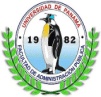 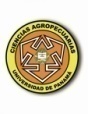 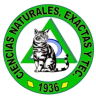 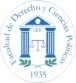 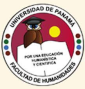 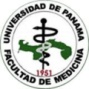 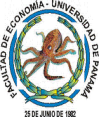 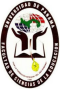 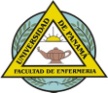 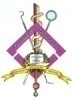 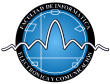 Luego de seleccionar y colocar el logo de su facultad, elimine este espacioINTRODUCCIÓN:JUSTIFICACIÓNOBJETIVOSDESCRIPCIÓN DEL PROYECTON°Situación actual(Diagnóstico / Carencias)METODOLOGÍA DEL Proyecto(Intervención)El servicio social se realizará en aquellas comunidades o entidades donde se cuente con un diagnóstico por parte de la institución colaboradora o por parte de la Universidad a través de la unidad académica, que refleje la necesidad y la viabilidad del mismo.  Art. 4.La metodología a realizar consta de:ijDURACIÓN DE LA EXPERIENCIA  RESULTADOS E INDICADORESCualitativos:Cuantitativos:Se logróSe logró la compra de 15…Se realizó 200…Se obtuvo 25…ACTIVIDADESBENEFICIARIOSBENEFICIARIOSBeneficiarios Directos:Beneficiarios Indirectos:Grupo de personas y comunidades beneficiadas con el proyecto.CALENDARIO / CRONOGRAMA DE ACTIVIDADESPRESUPUESTO / INSUMOSMATERIALESCosto en B/ALIMENTACIÓN, …2,500TOTAL8,000ACTIVIDADESAÑO: 2018AÑO: 2018AÑO: 2018AÑO: 2018AÑO: 2018AÑO: 2018AÑO: 2018AÑO: 2018AÑO: 2018AÑO: 2018AÑO: 2018AÑO: 2018AÑO: 2019AÑO: 2019AÑO: 2019AÑO: 2019AÑO: 2019AÑO: 2019AÑO: 2019AÑO: 2019AÑO: 2019AÑO: 2019AÑO: 2019AÑO: 2019ACTIVIDADESMESESMESESMESESMESESMESESMESESMESESMESESMESESMESESMESESMESESMESESMESESMESESMESESMESESMESESMESESMESESMESESMESESMESESMESES(descripción)123456789101112123456789101112SemanaFechaActividadesNo. De horas No. 1No. 2No. 3Total horas120 